International Situations Project TranslationSubjective Happiness ScaleTranslation provided by:Girts Dimdins, University of Latvia, RigaReference for the Subjective Happiness Scale:Lyubomirsky, S., & Lepper, H. S. (1999). A measure of subjective happiness: Preliminary reliability and construct validation. Social Indicators Research, 46, 137-155.The International Situations Project is supported by the National Science Foundation under Grant No. BCS-1528131. Any opinions, findings, and conclusions or recommendations expressed in this material are those of the individual researchers and do not necessarily reflect the views of the National Science Foundation.International Situations ProjectUniversity of California, RiversideDavid Funder, Principal InvestigatorResearchers:  Gwendolyn Gardiner, Erica Baranski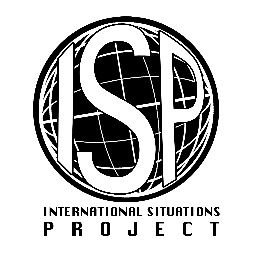 Original EnglishTranslation (Latvian)For each of the following questions, please indicate the point on the 7-point scale that best describes you:Katram no nākamajiem jautājumiem, lūdzu norādiet punktu uz 7 punktu skalas, kas Jūs vislabāk raksturo:In general, I consider myselfKopumā, es uzskatu sevi parNot a very happy personNe visai laimīgu cilvēkuA very happy personĻoti laimīgu cilvēkuCompared to most of the people around me, I consider myselfSalīdzinot ar vairumu cilvēku man apkārt, es sevi uzskatu parLess happyMazāk laimīguMore happyVairāk laimīguSome people are generally very happy. They enjoy life regardless of what is going on, getting the most out of everything. 
  To what extent does this characterization describe you?Daži cilvēki ir kopumā ļoti laimīgi. Viņi bauda dzīvi, neatkarīgi no tā, kas notiek, un iegūst maksimālo no katras situācijas. Cik lielā mērā šis raksturojums apraksta Jūs?Not at allNemazA great dealDiezgan lielā mērāSome people are generally not very happy. Although they are not depressed, they never seem as happy as they might be. 
  To what extent does this characterization describe you?Daži cilvēki kopumā nav ļoti laimīgi. Lai arī viņi nav nomākti, viņi nekad nešķiet tik laimīgi, cik varētu būt. Cik lielā mērā šis raksturojums apraksta Jūs?Not at allNemazA great dealDiezgan lielā mērā